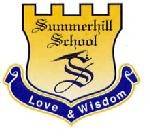 ORGANIZADOR GRÁFICO DE UNIDAD DIDÁCTICA Asignatura: Informática	            Unidad Nº: 02	Grado: Transición  Fecha: Abril 13 /2021                          Profesor: Marylin Beltrán GutierrezTÍTULOHILOS CONDUCTORES:TÓPICO GENERATIVO:METAS DE COMPRENSIÓN:Identificará que otros accesorios se pueden instalar   en la computadora,  para qué se usan y qué utilidad le prestan al hombre.Reconocerá que el programa Paint, funciona como una herramienta  para el uso de imágenes dibujos y textos.DESEMPEÑOS DE COMPRENSIÓNTIEM POVALORACIÓN CONTINUAVALORACIÓN CONTINUAACCIONES REFLEXIONADASFORMASCRITERIOS DEL ÁREAETAPA EXPLORA- TORIAReconocer que otros accesorios se le pueden instalar al computador. Identificar los usos y utilidades que se pueden dar al instalar componentes adicionales en el computador. SEMANAReconociendo que otros accesorios se pueden instalar en la computadora por medio del reconocimiento de imágenes. (Guía Práctica).Usando imágenes en Paint de componentes la computadora donde reconoce los diferentes colores.Proyecto de Síntesis Avance 1Presentación del Proyecto  a los estudiantesObservaciónReconocimientoConocimientos previosETAPA GUIADAReconocer en el programa Paint como herramienta para el desarrollo de creación de imágenes textos y combinación de colores. Practicar en Paint la creación de figuras geométricas y colores primarios. 3 SEMANASRealizando ejercicios prácticos con el uso de Paint para la transcripción de palabras en Paint. Usando figuras geométricas construye imágenes usando coloresProyecto de Síntesis Avance 1Presenta avances de su proyecto de síntesis con los ejercicios que se trabajen en clase.  Identificación.Ejecución de procedimientosSeguimiento de instrucciones.ConceptualizaciónDominio de las herramientas tecnológicasPROYECTO DE SÍNTESISINTEGRADOProyecto de Síntesis.EL CEREBRO DE LA COMPUTADORA Diseñar en Paint una imagen de un componente del computador usando figuras geométricas y combinación de colores. Escribir una frase alusiva al diseño.                              3  SEMANASProyecto de SíntesisEL CEREBRO DE LA COMPUTADORA Los estudiantes realizarán un dibujo de un componente del computador que más le llamado la atención  Selección del texto cortoConstrucción de ImágenesUsa la paleta de coloresMezcla las figuras geométricas Ejecución de procedimientos aprendidos